Student should complete Part 1 of this form; Host Site should fill out part two.  Upon completion, please send completed form and a copy of the Evaluating Physician’s Medical License to Jess Nicholson, Director of 4th Year Rotations:   jnicholson@vcom.edu or fax to 540-231-6298. The Director will notify the student of approval/denial.Part 1 (filled out by student)
Part 2  (filled out by host site)
Request to Attend Non-Core Clinical Rotations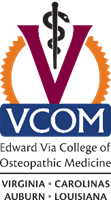 Student NameDate of form submissionStudent NameDate of form submissionStudent EmailStudent Phone NumberRequested Rotation SpecialtyRotation Start DateRequested Rotation SpecialtyRotation Start DateRotation Requirement (Elective, Med Selective, Surg Selective, etc.)Rotation End DateSite NameSite Phone numberEvaluating Physician (name, MD/DO)Medical License attached?  NumberOffice contact (name) of Evaluating Physician or Host Site DirectorDate